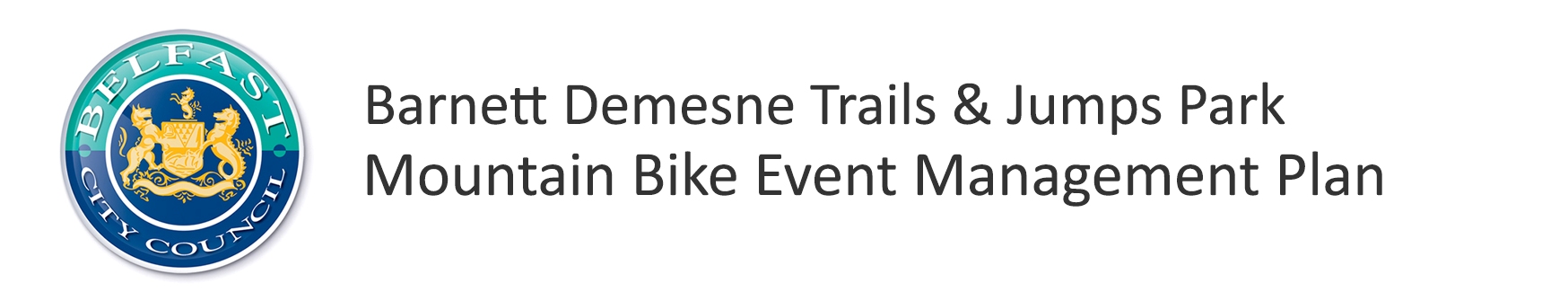 Event DetailsDetails of Event OrganiserDetails of Dedicated Safety Officer Event Day Management Plan – please outline plans for the followingPlease enclose:Copy of event programme / scheduleProposed Course MapRisk AssessmentChild Protection Policy (if applicable)Evidence of Public Liability Insurance to a minimum value of £5 million to include for Event HQ, trails plus any equipment and services brought to the site Event NameDate (incl set up dates if required)TimeLocationNameAddressPhone NumberEmailNameAddressPhone NumberEmailWaste / Litter ManagementCar Parking ManagementCrowd Management including participants, spectators and other park users Steward / Marshalling First Aid Provision Proposed layout of Event HQ (if appropriate) including:Info on construction of tent and marqueesInfo on proposed outside caterers